LANGLEY MOOR PRIMARY SCHOOL 		Teacher to cover maternity leave - Person Specification and Criteria for Selection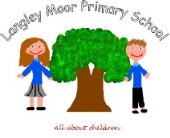 CATEGORYESSENTIALDESIRABLEEVIDENCEAPPLICATIONFully completed application form with explanations for any gaps in serviceFully supported in referenceWell structured supporting letter indicating beliefs, understanding of current educational issues, outlining class room practice and the use of AfL and data to maximise pupil progressREFERENCELETTERQUALIFICATIONSQualified Teacher StatusEvidence of further study – and/or further Professional QualificationsAPP FORMCERTIFICATESSAFEGUARDINGSuccessful enhanced DBS DisclosureDemonstrate a secure knowledge of child protection proceduresFirst Aid QualificationLETTERDBS CERTINTERVIEWEXPERIENCEProven, successful teaching experience within Upper Key Stage 2Experience of working successfully and co-operatively as a member of a team in a schoolProven track record in raising standards of achievement in own classA proven record in managing and promoting curriculum developmentAPP FORMLETTERREFERENCEINTERVIEWPROFESSIONAL DEVELOPMENTEvidence of recent and relevant professional developmentKnowledge relating to the new primary National CurriculumAPP FORMSKILLSAbility to:Teach effectively and consistently to a high standard Demonstrate high standards of classroom practice, being either outstanding or having the potential to become an outstanding practitionerEvidenced delivery of a creative curriculum, using a range of teaching stylesUse a range of assessment strategies to accelerate progressExperience of tracking pupil progressManage and develop the curriculumUse ICT to enhance pupil learning across the curriculum.Provide for all pupils including those with SEN and MAT to ensure good progressCommunicate effectively in a variety of situationsManage behaviour effectively to support learningEstablish effective relationships and take on an active role within a teamAbility to adopt current systems and routines to ensure continuity between teachersProvision of a subject specialismREFERENCEAPP FORMLETTERINTERVIEWKNOWLEDGEUp to date knowledge of the new National Curriculum and SEN reformsAny specialist subject knowledgeLETTERINTERVIEWREFERENCEPERSONAL ATTRIBUTESDemonstrate:A caring, respectful and positive attitude towards pupils, parents, staff, governors and the wider communityGood health and attendanceEnthusiasm, motivation and desire to develop as a teacherFlexibility and adaptability in order to be able to mix and work with a wide range of peopleWillingness to be involved in out of school activitiesEvidence of experience of organising and managing out of school activitiesAPP FORMLETTERREFERENCEINTERVIEW